AJUNTAMENT DE CREVILLENT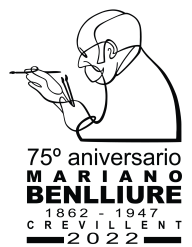 ADHESIÓN ASOCIACIONES/ENTIDADESPARA EL NOMBRAMIENTO DE HIJO ADOPTIVO DE MARIANO BENLLIURE D/Dña________________________________________________________________________Con NIF____________________________ Vecino/a de ________________________________Domiciliado en ________________________________________________________________En representación de la ASOCIACIÓN/ENTIDAD:______________________________________Actuando en nombre de la referida asociación y visto que por parte del Pleno del Excmo. Ayuntamiento de Crevillent con fecha 12 de enero de 2022 se aprobó el inicio del Expediente para el nombramiento como Hijo Adoptivo a D. Mariano Benlliure Gil, de conformidad a lo articulado en el reglamento de Honores y Distinciones del Excmo Ayuntamiento de CrevillentEs por lo que SOLICITO MI ADHESIÓN AL MENCIONADO EXPEDIENTEFdo.En Crevillent, a _____de mayo de 2022